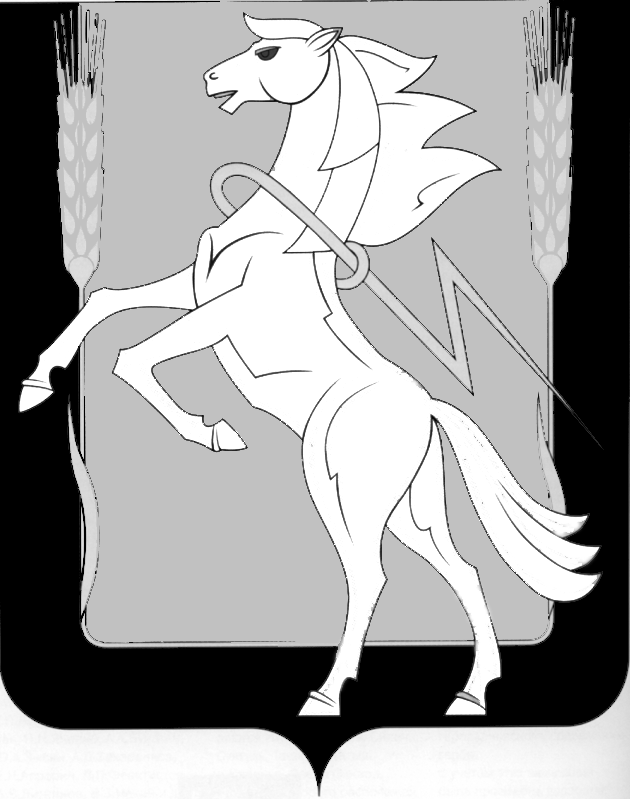 АДМИНИСТРАЦИЯ СОСНОВСКОГО МУНИЦИПАЛЬНОГО РАЙОНА ЧЕЛЯБИНСКОЙ ОБЛАСТИРоссийская Федерация, 456510,  Челябинская область, Сосновский район,  с.Долгодеревенское,ул. 50 лет ВЛКСМ, 21, тел. (факс) (8-351-44) 3-22-35тел. (8-351-44)  3-21-12 от «____»__________2013 г. № _______на №____ от « ____»___________200  г.	Главное управление по взаимодействию с правоохранительными органамиЧелябинской областиС.А. Смолину		Постановлением администрации Сосновского муниципального района от 21.03.2013 года № 1724 создана призывная комиссия Сосновского муниципального района по призыву граждан на военную и альтернативную гражданскую службу весной 2013 года.  Основной состав комиссии – 7 человек. Председатель  призывной комиссии– Котов Владимир Петрович.Резервный состав призывной комиссии – 7 человек. Председатель призывной комиссии – Ефимова Людмила Алексеевна.	Призывная комиссия работает  по адресу: 456510, Челябинская область, Сосновский район, с. Долгодеревенское, ул. Свердловская, 26 (здание военкомата).	Контактный телефон  призывной комиссии: 8(35144)32173.В 2012 году на военную службу призвано 199 человек, в том числе 117 человек  весенний призыв, 82 человека осенний призыв.Глава Сосновскогомуниципального района							В.П. КотовЛ.А. Ефимова8(35144)32176